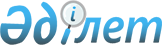 Тарбағатай ауданы әкімдігінің 2016 жылғы 15 ақпандағы "Тарбағатай ауданының Құмкөл ауылдық округінің "Қызыл-жұлдыз" елді мекеніне шектеу іс-шараларын енгізе отырып ветеринариялық режимін белгілеу туралы" № 73 қаулысының күшін жою туралыШығыс Қазақстан облысы Тарбағатай ауданы әкімдігінің 2016 жылғы 14 наурыздағы № 139 қаулысы       РҚАО-ның ескертпесі.

      Құжаттың мәтінінде түпнұсқаның пунктуациясы мен орфографиясы сақталған.

      Қазақстан Республикасының 2001 жылғы 23 қаңтардағы "Қазақстан Республикасындағы жергілікті мемлекеттік басқару және өзін-өзі басқару туралы" Заңының 37-бабының 8-тармағына, Қазақстан Республикасының 1998 жылғы 24 наурыздағы "Нормативтік құқықтық актілер туралы" Заңының 21-1-бабына сәйкес, Тарбағатай ауданының әкімдігі ҚАУЛЫ ЕТЕДІ: 

      Тарбағатай ауданы әкімдігінің 2016 жылғы 15 ақпандағы № 73 "Тарбағатай ауданының Құмкөл ауылдық округінің "Қызыл-жұлдыз" елді мекеніне шектеу іс-шараларын енгізе отырып ветеринариялық режимін белгілеу туралы" (2016 жылы 04 ақпанда аудандық "Тарбағатай" газетінің № 12 (8011) санында жарияланған) қаулысының күші жойылды деп танылсын. 

      2. Осы қаулының орындалуына бақылау жасау аудан әкімі аппаратының басшысы Е.К. Ескендировқа жүктелсін.

      3. Осы қаулы қол қойылған күнінен бастап қолданысқа енгізіледі.


					© 2012. Қазақстан Республикасы Әділет министрлігінің «Қазақстан Республикасының Заңнама және құқықтық ақпарат институты» ШЖҚ РМК
				
      Аудан әкімі 

Д.Оразбаев 
